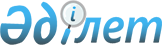 2010 жылға Солтүстік Қазақстан облысы Жамбыл ауданында ақылы қоғамдық жұмыстарды ұйымдастыру туралы
					
			Күшін жойған
			
			
		
					Солтүстік Қазақстан облысы Жамбыл аудандық әкімдігінің 2010 жылғы 9 наурыздағы N 40 қаулысы. Солтүстік Қазақстан облысы Жамбыл ауданының Әділет басқармасында 2010 жылғы 13 сәуірде N 13-7-122 тіркелді. Күші жойылды (Солтүстік Қазақстан облысы Жамбыл аудандық әкімдігінің 2013 жылғы 8 сәуірдегі N 02-05-1.4-2/336 хаты)

      Ескерту. Күші жойылды (Солтүстік Қазақстан облысы Жамбыл аудандық әкімдігінің 08.04.2013 N 02-05-1.4-2/336 хаты)      «Қазақстан Республикасындағы жергілікті мемлекеттік басқару және өзін-өзі басқару туралы» Қазақстан Республикасының 2001 жылғы 23 қаңтардағы № 148 Заңының 31-бабы 1-тармағы 13) тармақшасына, «Халықты жұмыспен қамту туралы» Қазақстан Республикасының 2001 жылғы 23 қаңтардағы № 149 Заңының 7-бабы 5) тармақшасына, 20-бабы 5) тармақшасы, «Халықты жұмыспен қамту туралы» Қазақстан Республикасының 2001 жылғы 23 қаңтардағы Заңын іске асыру жөніндегі шаралар туралы» Қазақстан Республикасы Үкіметінің 2001 жылғы 19 маусымдағы № 836 қаулысына сәйкес аудан әкімдігі ҚАУЛЫ ЕТЕДІ:



      1. Ұйымдардың, қоғамдық жұмыстардың түрлерінің, мөлшерінің Тізімі (мәтін бойынша әрі қарай – Тізім) қосымшаға сәйкес бекітілсін.



      2. «Солтүстік Қазақстан облысы Жамбыл ауданының жұмыспен қамту және әлеуметтік бағдарламалар бөлімі» мемлекеттік мекемесі жұмыссыз азаматтарды қоғамдық жұмыстарға жолдауын бекітілген Тізімге сәйкес жүзеге асырсын.



      3. Ақылы қоғамдық жұмыстардағы жұмыссыздардың еңбегінің төлемі «2010-2012 жылдарға арналған республикалық бюджет туралы» Қазақстан Республикасының 2009 жылғы 7 желтоқсандағы Заңына сәйкес ең аз айлық еңбекақы мөлшерінде жергілікті бюджет қаражатынан жүргізілсін.



      4. Қоғамдық жұмыстардың жағдайлары екі демалыс күнімен (сенбі, жексенбі) жұмыс аптасының ұзақтығы 5 күн болып анықталады, сегіз сағаттық жұмыс күні, түскі үзіліс 1 сағат, жұмысшылар мен жұмыс берушілер арасында жасалатын еңбек шартымен қарастырылатын еңбегінің жағдайларын есепке алумен жұмыс уақытын ұйымдастырудың икемді нысандары қолданылады.



      5. Еңбекті қорғау және техника қауіпсіздігі бойынша нұсқаулық, арнайы киіммен, құралдармен және жабдықтармен қамтамасыз ету, уақытша жұмысқа жарамсыздық бойынша әлеуметтік жәрдемақы төлеу, жарақат алумен немесе басқа зақымданумен денсаулыққа келтірілген зиянның орынын толтыру, зейнетақылық және әлеуметтік төлемдер Қазақстан Республикасының заңнамасына сәйкес жүргізіледі.



      6. Жамбыл ауданы әкімдігінің келесі қаулысының күші жойылды деп танылсын:

      1) «Ақылы қоғамдық жұмыстарды ұйымдастыру туралы» 2009 жылғы 2 ақпандағы № 17 Жамбыл ауданы әкімдігінің қаулысы, (Мемлекеттік тіркеу тізілімінде 2009 жылғы 18 ақпандағы № 13-7-104 нөмірімен тіркелген, 2009 жылғы 27 ақпандағы № 8, «Сельская новь», 2009 жылғы 27 ақпандағы № 8, «Ауыл арайы» газеттерінде жарияланған)

      2) «Жамбыл ауданы әкімдігінің қаулысына өзгерістер енгізу туралы» 2009 жылғы 4 желтоқсандағы № 290 Жамбыл ауданы әкімдігінің қаулысына енгізілген өзгерістермен «Ақылы қоғамдық жұмыстарды ұйымдастыру туралы» Жамбыл ауданы әкімдігінің 2009 жылғы 2 ақпандағы № 17 (Мемлекеттік тіркеу тізілімінде 2010 жылғы 16 қаңтардағы № 13-7-117 нөмірімен тіркелген, 2010 жылғы 15 қаңтардағы № 03 «Ауыл арайы», 2010 жылғы 15 қаңтардағы № 03 «Сельская новь» газеттерінде жарияланған) күші жойылды деп танылсын.



      7. Осы қаулының орындалуын бақылау аудан әкімінің орынбасары А.Қ. Сарбасовқа жүктелсін.



      8. Осы қаулы алғаш рет бұқаралық ақпарат құралдарында бірінші ресми жарияланған күннен бастап қолданысқа енгізіледі.      Аудан әкімі                                С. Ыбыраев      КЕЛІСІЛДІ:      «Жамбыл аудандық мұрағаты»

      мемлекеттік мекемесі                       К. Төлегенов      «Жамбыл ауданының әділет басқармасы»

      мемлекеттік мекемесі                       Н. Рязанцева      «Солтүстік Қазақстан облысы

      Ішкі істер департаменті Жамбыл

      ауданының Ішкі істер бөлімі»

      мемлекеттік мекемесі                       А. КұтышевАудан әкімдігінің

2010 жылғы 9 наурызындағы

№ 40 қаулысына қосымша Ұйымдардың, қоғамдық жұмыстардың түрлерінің, мөлшерлерінің тізімі
					© 2012. Қазақстан Республикасы Әділет министрлігінің «Қазақстан Республикасының Заңнама және құқықтық ақпарат институты» ШЖҚ РМК
				№Ұйымның атауыҚоғамдық

жұмыстардың түріЖұмыстың

көлеміЖұмыс

орындар

саны1.Солтүстік

Қазақстан облысы

Жамбыл ауданы

әкімдігінің

шаруашылық жүргізу

құқығындағы тұрғын

үй коммуналдық

шаруашылығы,

жолаушылар көлігі

және автомобиль

жолдары «Жамбыл

Су» мемлекеттік

коммуналдық

кәсіпорны.1. Елді мекендер

аумағын жинауда

тұрғын үй

коммуналдық

шаруашылығына

көмек көрсету.500000

шаршы метр

Жеңіс

паркін,

орталық

көшелер мен

алаңдарды

жинау.51.Солтүстік

Қазақстан облысы

Жамбыл ауданы

әкімдігінің

шаруашылық жүргізу

құқығындағы тұрғын

үй коммуналдық

шаруашылығы,

жолаушылар көлігі

және автомобиль

жолдары «Жамбыл

Су» мемлекеттік

коммуналдық

кәсіпорны.2. Жергілікті су

құбыр жүйесін

күзету және

қызмет жасауға

көмек көрсету.18 шақырым.32.«Архангелка

селолық округі

әкімінің аппараты»

мемлекеттік

мекемесі.1. Аумақтарды

көгалдандыруға

және көркейтуге

көмек көрсету.5 шақырым

көшелерді

жинау, 20

дана ағаш

отырғызу,

100 шаршы

метрлік

гүлзарлар

бөлу, 200

метр шілік

терді суару

және кесу,

20 дана

бұтақтарды

және ағаш

тарды ара

мен кесу. 12.«Архангелка

селолық округі

әкімінің аппараты»

мемлекеттік

мекемесі.2. Жолдарды

ағымдағы жөндеуге

көмек көрсету.450 шаршы

метр.12.«Архангелка

селолық округі

әкімінің аппараты»

мемлекеттік

мекемесі.3. Клуб, селолық

округі әкім

аппаратының

ғимаратын жылыту

үшін отын

дайындауға көмек

көрсету.20 текше

метрлік

отын

дайындау,

үю, тасу,

жару.12.«Архангелка

селолық округі

әкімінің аппараты»

мемлекеттік

мекемесі.4. Үй шаруашылы

ғын тіркеуде және

шаруашылық кітап

тарын құрастыруға

көмек көрсету.337 ауланы

аралау.12.«Архангелка

селолық округі

әкімінің аппараты»

мемлекеттік

мекемесі.5. Зираттарды,

қоқыс жинайтын

жерлерді

көгалдандыруға

көмек көрсету.5000 шаршы

метрлік

зират, 1000

шаршы метр

қоқыс

үйінділері.12.«Архангелка

селолық округі

әкімінің аппараты»

мемлекеттік

мекемесі.6. Селолық округ

әкім ғимаратын

жөндеу және қысқа

дайындалу бойынша

көмек көрсету.100 шаршы

метр әктеу,

100 шаршы

метр обой

жапсыру, 8

дана әйнек

терді тығын

дау және

сырлау.13.«Баянауыл селолық

округі әкімінің

аппараты»

мемлекеттік

мекемесі.1. Аумақтарды

көгалдандыру және

көркейтуде көмек

көрсету.6 шақырым

көшелерді

жинау, 20

дана ағаш

отырғызу,

100 шаршы

метрлік

гүлзарлар

бөлу, 250

метр шілік

терді суару

және кесу,

20 дана

бұтақтарды

және ағаш

тарды ара

мен кесу. 13.«Баянауыл селолық

округі әкімінің

аппараты»

мемлекеттік

мекемесі.2. Жолдарды

ағымдағы жөндеуге

көмек көрсету.400 шаршы

метрлік

кіре беріс

жолдарын

жөндеу.13.«Баянауыл селолық

округі әкімінің

аппараты»

мемлекеттік

мекемесі.3. Клуб, селолық

округі әкім

аппаратының

ғимаратын жылыту

үшін отын

дайындауға көмек

көрсету.20 текше

метрлік

отын

дайындау,

үю, тасу,

жару.13.«Баянауыл селолық

округі әкімінің

аппараты»

мемлекеттік

мекемесі.4. Үй шаруашылы

ғын тіркеуде және

шаруашылық

кітаптарын

құрастыруға көмек

көрсету.264 ауланы

аралау.13.«Баянауыл селолық

округі әкімінің

аппараты»

мемлекеттік

мекемесі.5. Зираттарды,

қоқыс жинайтын

жерлерді

көгалдандыруда

көмек көрсету.2000 шаршы

метрлік

зират, 1000

шаршы метр

қоқыс

үйінділері.13.«Баянауыл селолық

округі әкімінің

аппараты»

мемлекеттік

мекемесі.6. Селолық

округінің әкім

ғимаратын жөндеу

және қысқа

дайындалу бойынша

көмек көрсету.250 шаршы

метр әктеу,

200 шаршы

метр түс

қағаз

жапсыру, 8

дана әйнек

терді тығын

дау және

сырлау.14.«Благовещенка селолық округі әкімінің аппараты» мемлекеттік мекемесі.1. Аумақтарды

көгалдандыруға

және көркейтуге

көмек көрсету.40 шақырым

көшелерді

жинау, 40

дана ағаш

отырғызу,

300 шаршы

метрлік

гүлзарлар

бөлу, 500

метр шілік

терді суару

және кесу,

60 дана

бұтақтарды

және ағаш

тарды ара

мен кесу.174.«Благовещенка селолық округі әкімінің аппараты» мемлекеттік мекемесі.2. Жолдарды

ағымдағы жөндеуге

көмек көрсету.800 шаршы

метр.14.«Благовещенка селолық округі әкімінің аппараты» мемлекеттік мекемесі.3. Спорттық

іс-шараларды,

мерейтой

салтанаттарын,

мемлекеттік

мерекелерге

арналған

іс-шараларды

дайындауға

қатысу, соның

ішінде мұз

қалашықтарын

салудағы қосалқы

жұмыстарды

орындауға қатысу.Мұз кірпіш

терінен мұз

қалашықта

рын салу -

2000 дана,

20х30х40

сантиметр

көлемінде,

8 дана мұз

мүсіндерін

жасау үшін

қорабын

және оларды

қармен

тығындау.34.«Благовещенка селолық округі әкімінің аппараты» мемлекеттік мекемесі.4. Жұмыспен қамту

мәселелері және

18 жасқа дейінгі

балалы отбасылар

ға мемлекеттік

жәрдемақылар

тағайындау

кезінде қажетті

құжаттарды жинау

жөнінде көмек

көрсету.210 іс.14.«Благовещенка селолық округі әкімінің аппараты» мемлекеттік мекемесі.5. Үй шаруашылы

ғын тіркеуге және

шаруашылық

кітаптарын

құрастыруға көмек

көрсету.1096 ауланы

аралау.44.«Благовещенка селолық округі әкімінің аппараты» мемлекеттік мекемесі.6. Келген

оралмандар үшін

отын дайындауға

көмек көрсету.30 текше

метрлік

отын

дайындау,

кесу, тасу

және үю.24.«Благовещенка селолық округі әкімінің аппараты» мемлекеттік мекемесі.7. Зираттарды,

қоқыс жинайтын

жерлерді

көгалдандыруға

көмек көрсету.25000 шаршы

метр зират,

5000 шаршы

метр қоқыс

жинайтын

жерлер.14.«Благовещенка селолық округі әкімінің аппараты» мемлекеттік мекемесі.8. Селолық

округінің әкім

ғимаратын жөндеу

және қысқа

дайындалу бойынша

көмек көрсету.300 шаршы

метр әктеу,

400 шаршы

метр түс

қағаз

жапсыру, 21

дана әйнек

терді тығын

дау және

сырлау, 600

метрлік

жылу трасса

сын тығын

дау және

жөндеу24.«Благовещенка селолық округі әкімінің аппараты» мемлекеттік мекемесі.9. Оралмандарды

қабылдау және

жайластыру

жөнінде көмек

көрсету.Жамбыл

ауданы

әкімдігінің

бекітілген

квотасына

сәйкес

оралмандар

ды қабылдау15.«Жамбыл селолық

округі әкімінің

аппараты»

мемлекеттік

мекемесі.1. Аумақтарды

көгалдандыруға

және көркейтге

көмек көрсету.4 шақырым

көшелерді

жинау, 15

дана ағаш

отырғызу,

110 шаршы

метрлік

гүлзарлар

бөлу, 150

метр шілік

терді суару

және кесу,

25 дана

бұтақтарды

және ағаш

тарды ара

мен кесу15.«Жамбыл селолық

округі әкімінің

аппараты»

мемлекеттік

мекемесі.2. Жолдарды

ағымдағы жөндеуге

көмек көрсету.450 шаршы

метр15.«Жамбыл селолық

округі әкімінің

аппараты»

мемлекеттік

мекемесі.3. Селолық округі

әкім аппаратының

ғимаратын жылыту

үшін отын

дайындауға көмек

көрсету.12 текше

метрлік

отын

дайындау,

үю, тасу,

жару.15.«Жамбыл селолық

округі әкімінің

аппараты»

мемлекеттік

мекемесі.4. Үй шаруашылы

ғын тіркеуге және

шаруашылық

кітаптарын

құрастыруға көмек

көрсету.341 ауланы

аралау.15.«Жамбыл селолық

округі әкімінің

аппараты»

мемлекеттік

мекемесі.5. Зираттарды,

қоқыс жинайтын

жерлерді

көгалдандыруға

көмек көрсету.3000 шаршы

метрлік

зират, 1000

шаршы метр

қоқыс

үйінділері.15.«Жамбыл селолық

округі әкімінің

аппараты»

мемлекеттік

мекемесі.6. Селолық

округінің әкім

ғимаратын жөндеу

және қысқа

дайындалу бойынша

көмек көрсету.200 шаршы

метр әктеу,

200 шаршы

метр түс

қағаз

жапсыру, 6

дана әйнек

терді тығын

дау және

сырлау.16.«Железный селолық

округі әкімінің

аппараты»

мемлекеттік

мекемесі.1. Аумақтарды

көгалдандыруға

және көркейтуге

көмек көрсету.4 шақырым

көшелерді

жинау, 15

дана ағаш

отырғызу,

110 шаршы

метрлік

гүлзарлар

бөлу, 150

метр шілік

терді суару

және кесу,

30 дана

бұтақтарды

және ағаш

тарды ара

мен кесу26.«Железный селолық

округі әкімінің

аппараты»

мемлекеттік

мекемесі.2. Жолдарды

ағымдағы жөндеуге

көмек көрсету.400 шаршы

метр.16.«Железный селолық

округі әкімінің

аппараты»

мемлекеттік

мекемесі.3. Үй шаруашылы

ғын тіркеуге және

шаруашылық

кітаптарын

құрастыруға көмек

көрсету.239 ауланы

аралау.16.«Железный селолық

округі әкімінің

аппараты»

мемлекеттік

мекемесі.4. Зираттарды,

қоқыс жинайтын

жерлерді

көгалдандыру.5000 шаршы

метрлік

зират, 1000

шаршы метр

қоқыс

үйінділері.16.«Железный селолық

округі әкімінің

аппараты»

мемлекеттік

мекемесі.5. Богатое

селосында иесіз

қалған мектеп

ғимаратын

күзетуде көмек

көрсету.344,7 шаршы

метр.17.«Казанка селолық

округі әкімінің

аппараты»

мемлекеттік

мекемесі.1. Аумақтарды

көгалдандыруға

және көркейтуге

көмек көрсету.4 шақырым

көшелерді

жинау, 20

дана ағаш

отырғызу,

90 шаршы

метрлік

гүлзарлар

бөлу, 120

метр шілік

терді суару

және кесу,

25 дана

бұтақтарды

және ағаш

тарды ара

мен кесу.27.«Казанка селолық

округі әкімінің

аппараты»

мемлекеттік

мекемесі.2. Жолдарды

ағымдағы жөндеуге

көмек көрсету.350 шаршы метр.17.«Казанка селолық

округі әкімінің

аппараты»

мемлекеттік

мекемесі.3. Үй шаруашылы

ғын тіркеуге және

шаруашылық

кітаптарын

құрастыруға көмек

көрсету.391 ауланы

аралау.17.«Казанка селолық

округі әкімінің

аппараты»

мемлекеттік

мекемесі.4. Зираттарды,

қоқыс жинайтын

жерлерді

көгалдандыру.5000 шаршы

метрлік

зират, 1000

шаршы метр

қоқыс

үйінділері.18.«Қайранкөл селолық

округі әкімінің

аппараты»

мемлекеттік

мекемесі.1. Аумақтарды

көгалдандыруға

және көркейтуге

көмек көрсету.8 шақырым

көшелерді

жинау, 35

дана ағаш

отырғызу,

180 шаршы

метрлік

гүлзарлар

бөлу, 140

метр шілік

терді суару

және кесу,

40 дана

бұтақтарды

және ағаш

тарды ара

мен кесу. 18.«Қайранкөл селолық

округі әкімінің

аппараты»

мемлекеттік

мекемесі.2. Жолдарды

ағымдағы жөндеуге

көмек көрсету.550 шаршы

метр.18.«Қайранкөл селолық

округі әкімінің

аппараты»

мемлекеттік

мекемесі.3. Клуб, селолық

округі әкім

аппаратының

ғимаратын жылыту

үшін отын

дайындауға көмек

көрсету.11 текше

метрлік

отын

дайындау,

үю, тасу,

жару.8.«Қайранкөл селолық

округі әкімінің

аппараты»

мемлекеттік

мекемесі.4. Үй шаруашылы

ғын тіркеуге және

шаруашылық

кітаптарын

құрастыруға көмек

көрсету.532 ауланы

аралау.18.«Қайранкөл селолық

округі әкімінің

аппараты»

мемлекеттік

мекемесі.5. Зираттарды,

қоқыс жинайтын

жерлерді

көгалдандыруға

көмек көрсету.18000 шаршы метр зират, 3000 шаршы метр қоқыс жинайтын жерлер.18.«Қайранкөл селолық

округі әкімінің

аппараты»

мемлекеттік

мекемесі.6. Жұмыспен қамту

мәселелері және

18 жасқа дейінгі

балалы отбасылар

ға мемлекеттік

жәрдемақылар

тағайындау

кезінде қажетті

құжаттарды жинау

жөнінде көмек

көрсету.60 іс.18.«Қайранкөл селолық

округі әкімінің

аппараты»

мемлекеттік

мекемесі.7. Мұз

қалашықтары

құрылысына

қосалқы

жұмыстарды

орындау.5 дана мұз

мүсіндерін

жасау үшін

қорапты

орнату және

оларды

қармен

тығындау.18.«Қайранкөл селолық

округі әкімінің

аппараты»

мемлекеттік

мекемесі.8. Селолық округі

әкім аппаратының

ғимаратын жөндеу

және қысқа

дайындалу бойынша

көмек көрсету.200 шаршы

метр әктеу,

200 шаршы

метр обой

жапсыру, 8

дана әйнек

терді тығын

дау және

сырлау.19.«Кладбинка селолық

округі әкімінің

аппараты»

мемлекеттік

мекемесі.1. Аумақтарды

көгалдандыруға

және көркейтуге

көмек көрсету.5 шақырым

көшелерді

жинау, 20

дана ағаш

отырғызу,

110 шаршы

метрлік

гүлзарлар

бөлу, 110

метр шілік

терді суару

және кесу,

25 дана

бұтақтарды

және ағаш

тарды ара

мен кесу. 19.«Кладбинка селолық

округі әкімінің

аппараты»

мемлекеттік

мекемесі.2. Жолдарды

ағымдағы жөндеуге

көмек көрсету.370 шаршы

метр.19.«Кладбинка селолық

округі әкімінің

аппараты»

мемлекеттік

мекемесі.3. Селолық округі

әкім аппаратының

ғимаратын жылыту

үшін отын

дайындауға көмек

көрсету.10 текше

метрлік

отын

дайындау,

үю, тасу,

жару.19.«Кладбинка селолық

округі әкімінің

аппараты»

мемлекеттік

мекемесі.4. Үй шаруашылы

ғын тіркеуге және

шаруашылық

кітаптарын

құрастыруға көмек

көрсету.391 ауланы

аралау.19.«Кладбинка селолық

округі әкімінің

аппараты»

мемлекеттік

мекемесі.5. Зираттарды,

қоқыс жинайтын

жерлерді

көгалдандыруға

көмек көрсету.4000 шаршы

метр зират,

1000 шаршы

метр қоқыс

жинайтын

жерлер.19.«Кладбинка селолық

округі әкімінің

аппараты»

мемлекеттік

мекемесі.6. Симаки

селосында иесіз

қалған мектеп

ғимаратын

күзетуге көмек

көрсету.485,6 шаршы

метр.19.«Кладбинка селолық

округі әкімінің

аппараты»

мемлекеттік

мекемесі.7. Селолық округі

әкім аппаратының

ғимаратын жөндеу

және қысқа

дайындалу бойынша

көмек көрсету.200 шаршы

метр әктеу,

250 шаршы

метр түс

қағаз

жапсыру, 8

дана әйнек

терді тығын

дау және

сырлау.110«Майбалық селолық

округі әкімінің

аппараты»

мемлекеттік

мекемесі.1. Аумақтарды

көгалдандыруға

және көркейтуге

көмек көрсету.6 шақырым

көшелерді

жинау, 20

дана ағаш

отырғызу,

110 шаршы

метрлік

гүлзарлар

бөлу, 150

метр шілік

терді суару

және кесу,

30 дана

бұтақтарды

және ағаш

тарды ара

мен кесу. 110«Майбалық селолық

округі әкімінің

аппараты»

мемлекеттік

мекемесі.2. Жолдарды

ағымдағы жөндеуге

көмек көрсету.450 шаршы

метр.110«Майбалық селолық

округі әкімінің

аппараты»

мемлекеттік

мекемесі.3. Селолық округі

әкім аппаратының

ғимаратын жылыту

үшін отын

дайындауға көмек

көрсету.20 текше

метрлік

отын

дайындау,

үю, тасу,

жару.110«Майбалық селолық

округі әкімінің

аппараты»

мемлекеттік

мекемесі.4. Үй шаруашылы

ғын тіркеуге және

шаруашылық

кітаптарын

құрастыруға көмек

көрсету.421 ауланы

аралау.110«Майбалық селолық

округі әкімінің

аппараты»

мемлекеттік

мекемесі.5. Зираттарды,

қоқыс жинайтын

жерлерді

көгалдандыруға

көмек көрсету.5000 шаршы

метрлі

зират, 1000

шаршы метр

қоқыс

жинайтын

жерлер.110«Майбалық селолық

округі әкімінің

аппараты»

мемлекеттік

мекемесі.6. Жаңажол

селосында

жергілікті су

құбыр объектісін

күзетуге көмек

көрсету.100 шаршы

метр.10«Майбалық селолық

округі әкімінің

аппараты»

мемлекеттік

мекемесі.7. Селолық

округінің әкім

ғимаратын жөндеу

және қысқа

дайындалу бойынша

көмек көрсету.200 шаршы

метр әктеу,

200 шаршы

метр обой

жапсыру, 10

дана әйнек

терді тығын

дау және

сырлау.111«Мирный селолық

округі әкімінің

аппараты»

мемлекеттік

мекемесі.1. Аумақтарды

көгалдандыруға

және көркейтуге

көмек көрсету.7 шақырым

көшелерді

жинау, 20

дана ағаш

отырғызу,

100 шаршы

метрлік

гүлзарлар

бөлу, 130

метр шілік

терді суару

және кесу,

25 дана

бұтақтарды

және ағаш

тарды ара

мен кесу.111«Мирный селолық

округі әкімінің

аппараты»

мемлекеттік

мекемесі.2. Жолдарды

ағымдағы жөндеуге

көмек көрсету.390 шаршы

метр.111«Мирный селолық

округі әкімінің

аппараты»

мемлекеттік

мекемесі.3. Селолық округі

әкім аппаратының

ғимаратын жылыту

үшін отын

дайындауға көмек

көрсету.10 текше

метрлік

отын

дайындау,

үю, тасу,

жару.111«Мирный селолық

округі әкімінің

аппараты»

мемлекеттік

мекемесі.4. Үй шаруашылы

ғын тіркеуге және

шаруашылық

кітаптарын

құрастыруға көмек

көрсету.544 ауланы

аралау.111«Мирный селолық

округі әкімінің

аппараты»

мемлекеттік

мекемесі.5. Зираттарды,

қоқыс жинайтын

жерлерді

көгалдандыруға

көмек көрсету.6000 шаршы

метр зират,

1000 шаршы

метр қоқыс

жинайтын

жерлер.111«Мирный селолық

округі әкімінің

аппараты»

мемлекеттік

мекемесі.6. Селолық округі

әкім ғимаратын

жөндеу және қысқа

дайындалу бойынша

көмек көрсету.200 шаршы

метр әктеу,

200 шаршы

метр түс

қағаз жап

сыру, 8 дана әйнек

терді тығын

дау және

сырлау.1

 12«Новорыбинка

селолық округі

әкімінің аппараты»

мемлекеттік

мекемесі1. Аумақтарды

көгалдандыруға

және көркейтуге

көмек көрсету.5 шақырым

көшелерді

жинау, 15

дана ағаш

отырғызу,

100 шаршы

метрлік

гүлзарлар

бөлу, 100

метр шілік

терді суару

және кесу,

30 дана

бұтақтарды

және ағаш

тарды ара

мен кесу. 112«Новорыбинка

селолық округі

әкімінің аппараты»

мемлекеттік

мекемесі2. Жолдарды

ағымдағы жөндеуге

көмек көрсету.450 шаршы

метр.112«Новорыбинка

селолық округі

әкімінің аппараты»

мемлекеттік

мекемесі3. Селолық округі

әкім аппаратының

ғимаратын жылыту

үшін отын

дайындауға көмек

көрсету.15 текше

метрлік

отын

дайындау,

үю, тасу,

жару.112«Новорыбинка

селолық округі

әкімінің аппараты»

мемлекеттік

мекемесі4. Үй шаруашылы

ғын тіркеуге және

шаруашылық

кітаптарын

құрастыруға көмек

көрсету.231 ауланы

аралау.112«Новорыбинка

селолық округі

әкімінің аппараты»

мемлекеттік

мекемесі5. Зираттарды,

қоқыс жинайтын

жерлерді

көгалдандыруға

көмек көрсету.4000 шаршы

метр зират

1000 шаршы

метр қоқыс

жинайтын

жерлер.112«Новорыбинка

селолық округі

әкімінің аппараты»

мемлекеттік

мекемесі6. Селолық округі

әкім ғимаратын

жөндеу және қысқа

дайындалу бойынша

көмек көрсету.200 шаршы

метр әктеу,

200 шаршы

метр түс

қағаз

жапсыру, 6

дана әйнек

терді тығын

дау және

сырлау.113«Озерный селолық

округі әкімінің

аппараты»

мемлекеттік

мекемесі.1. Аумақтарды

көгалдандыруға

және көркейтуге

көмек көрсету.5 шақырым

көшелерді

жинау, 15

дана ағаш

отырғызу,

90 шаршы

метрлік

гүлзарлар

бөлу, 100

метр шілік

терді суару

және кесу,

20 дана

бұтақтарды

және ағаш

тарды ара

мен кесу. 113«Озерный селолық

округі әкімінің

аппараты»

мемлекеттік

мекемесі.2. Жолдарды

ағымдағы жөндеуге

көмек көрсету.360 шаршы

метр.113«Озерный селолық

округі әкімінің

аппараты»

мемлекеттік

мекемесі.3. Селолық округі

әкім аппаратының

ғимаратын жылыту

үшін отын

дайындауға көмек

көрсету.10 текше

метрлік

отын

дайындау,

үю, тасу,

жару.113«Озерный селолық

округі әкімінің

аппараты»

мемлекеттік

мекемесі.4. Үй шаруашылы

ғын тіркеуге және

шаруашылық

кітаптарын

құрастыруға көмек

көрсету.300 ауланы

аралау.113«Озерный селолық

округі әкімінің

аппараты»

мемлекеттік

мекемесі.5. Зираттарды,

қоқыс жинайтын

жерлерді

көгалдандыруға

көмек көрсету.4000 шаршы

метр зират,

1000 шаршы

метр қоқыс

жинайтын

жерлер.113«Озерный селолық

округі әкімінің

аппараты»

мемлекеттік

мекемесі.6. Селолық округі

әкім аппаратының

ғимаратын жөндеу

және қысқа

дайындалу бойынша

көмек көрсету.200 шаршы

метр әктеу,

200 шаршы

метр түс

қағаз

жапсыру, 8 дана әйнек

терді тығын

дау және

сырлау.114«Первомай селолық округі әкімінің аппараты» мемлекеттік мекемесі.1. Аумақтарды

көгалдандыруға

және көркейтуге

көмек көрсету.8 шақырым

көшелерді

жинау, 20

дана ағаш

отырғызу,

150 шаршы

метрлік

гүлзарлар

бөлу, 100

метр шілік

терді суару

және кесу,

25 дана

бұтақтарды

және ағаш

тарды ара

мен кесу,

Буденное

селосынан

трасса

жанынан 8

метр шілік

терді кесу.114«Первомай селолық округі әкімінің аппараты» мемлекеттік мекемесі.2. Жолдарды

ағымдағы жөндеуге

көмек көрсету.500 шаршы

метр.114«Первомай селолық округі әкімінің аппараты» мемлекеттік мекемесі.3. Селолық округі

әкім аппаратының

ғимаратын жылыту

үшін отын

дайындауға көмек

көрсету.15 текше

метрлік

отын

дайындау,

үю, тасу,

жару.114«Первомай селолық округі әкімінің аппараты» мемлекеттік мекемесі.4. Үй шаруашылы

ғын тіркеуге және

шаруашылық

кітаптарын

құрастыруға көмек

көрсету.364 ауланы

аралау.114«Первомай селолық округі әкімінің аппараты» мемлекеттік мекемесі.5. Зираттарды,

қоқыс жинайтын

жерлерді

көгалдандыруға

көмек көрсету.7000 шаршы

метр зират,

1000 шаршы

метр қоқыс

жинайтын

жерлер.114«Первомай селолық округі әкімінің аппараты» мемлекеттік мекемесі.6. Селолық округі

әкім аппаратының

ғимаратын жөндеу

және қысқа

дайындалу бойынша

көмек көрсету.250 шаршы

метр әктеу,

350 шаршы

метр түс

қағаз

жапсыру, 10

дана әйнек

терді тығын

дау және

сырлау.115«Преснов селолық

округі әкімінің

аппараты»

мемлекеттік

мекемесі.1. Аумақтарды

көгалдандыруға

және көркейтуге

көмек көрсету.50 шақырым

көшелерді

жинау, 40

дана ағаш

отырғызу,

400 шаршы

метрлік

гүлзарлар

бөлу, 500

метр шілік

терді суару

және кесу.1215«Преснов селолық

округі әкімінің

аппараты»

мемлекеттік

мекемесі.2. Қаңғырған

иттерді аулауда

көмек көрсету.25 дана.115«Преснов селолық

округі әкімінің

аппараты»

мемлекеттік

мекемесі.3. Жолдарды

жөндеу үстінде

көмек көрсету450 шаршы

метр.115«Преснов селолық

округі әкімінің

аппараты»

мемлекеттік

мекемесі.4. Мұз

қалашықтарын

жасауда қосалқы

жұмыстарды

орындау. Мұз кірпіш

терінен мұз

қалашықта

рын салу

2000 дана,

20х30х40

сантиметр

көлемінде,

8 дана мұз

мүсіндерін

жасау үшін

қорабын

орнату және

оларды

қармен

тығындау.515«Преснов селолық

округі әкімінің

аппараты»

мемлекеттік

мекемесі.5. Жұмыспен қамту

мәселелері және

18 жасқа дейінгі

балалы отбасылар

ға мемлекеттік

жәрдемақылар

тағайындау

кезінде қажетті

құжаттарды жинау

жөнінде көмек

көрсету.2000 іс.415«Преснов селолық

округі әкімінің

аппараты»

мемлекеттік

мекемесі.6. Үй шаруашылы

ғын тіркеуге және

шаруашылық

кітаптарын

құрастыруға көмек

көрсету.2034 ауланы

аралау.515«Преснов селолық

округі әкімінің

аппараты»

мемлекеттік

мекемесі.7. Халықтың аз

қамтамасыз

етілген жіктері

және жалғыз басты

қарттарға, қоныс

аударған

оралмандарға,

селолық округі

әкім аппаратының

ғимараты үшін

отын дайындауға

көмек көрсету.80 текше

метрлік

отын

дайындау,

үю, тасу,

жару.215«Преснов селолық

округі әкімінің

аппараты»

мемлекеттік

мекемесі.8. Зираттарды,

қоқыс жинайтын

жерлерді

көгалдандыруға

көмек көрсету.25000 шаршы

метрлік

зират, 5000

шаршы метр

қоқыс

жинайтын

жерлер.115«Преснов селолық

округі әкімінің

аппараты»

мемлекеттік

мекемесі.9. Селолық округ

әкім ғимаратын

жөндеу және қысқа

дайындалу бойынша

көмек көрсету.400 шаршы

метр әктеу,

500 шаршы

метр түс

қағаз жап

сыру, 12

дана әйнек

терді тығын

дау және

сырлау.215«Преснов селолық

округі әкімінің

аппараты»

мемлекеттік

мекемесі.10. Оралмандарды

қабылдауға және

жайластыруға

көмек көрсету.Жамбыл

ауданы

әкімдігінің

бекітілген

квотасына

сәйкес орал

мандарды

қабылдау.116«Пресноредут

селолық округі

әкімінің аппараты»

мемлекеттік

мекемесі.1. Аумақтарды

көгалдандыруға

және көркейтуге

көмек көрсету.4 шақырым

көшелерді

жинау, 15

дана ағаш

отырғызу,

90 шаршы

метрлік

гүлзарлар

бөлу, 25

метр шілік

терді суару

және кесу,

12 дана

бұтақтарды

және ағаш

тарды ара

мен кесу.116«Пресноредут

селолық округі

әкімінің аппараты»

мемлекеттік

мекемесі.2. Жолдарды

ағымдағы жөндеуге

көмек көрсету.400 шаршы

метр.116«Пресноредут

селолық округі

әкімінің аппараты»

мемлекеттік

мекемесі.3. Селолық округі

әкім аппаратының

ғимаратын жылыту

үшін отын

дайындауға көмек

көрсету.16 текше

метрлік

отын

дайындау,

үю, тасу,

жару.116«Пресноредут

селолық округі

әкімінің аппараты»

мемлекеттік

мекемесі.4. Үй шаруашылы

ғын тіркеуге және

шаруашылық

кітаптарын

құрастыруға көмек

көрсету.391 ауланы

аралау.116«Пресноредут

селолық округі

әкімінің аппараты»

мемлекеттік

мекемесі.5. Зираттарды,

қоқыс жинайтын

жерлерді

көгалдандыруға

көмек көрсету.3000 шаршы

метрлі

зират,1000

шаршы метр

қоқыс

жинайтын

жерлер.116«Пресноредут

селолық округі

әкімінің аппараты»

мемлекеттік

мекемесі.6. Семиозерка

және Ястребинка

селоларында иесіз

қалған мектеп

ғимаратын

күзетуге көмек

көрсету.Семиозерка

селосында

мектеп

ғимараты

584 шаршы

метр,

Ястребинка

селосында

мектеп

ғимараты

132,5 шаршы

метр.216«Пресноредут

селолық округі

әкімінің аппараты»

мемлекеттік

мекемесі.7. Селолық округ

әкім ғимаратын

жөндеу және қысқа

дайындалу бойынша

көмек көрсету.120 шаршы

метр әктеу,

200 аршы

метр обой

жапсыру, 7

дана әйнек

терді тығын

дау және

сырлау.117«Троицкий селолық

округі әкімінің

аппараты»

мемлекеттік

мекемесі.1. Аумақтарды

көгалдандыруға

және көркейтуге

көмек көрсету.4 шақырым

көшелерді

жинау, 10

дана ағаш

отырғызу,

90 шаршы

метрлік

гүлзарлар

бөлу, 20

метр шілік

терді суару

және кесу,

10 дана

бұтақтарды

және ағаш

тарды ара

мен кесу.117«Троицкий селолық

округі әкімінің

аппараты»

мемлекеттік

мекемесі.2. Жолдарды

ағымдағы жөндеуге

көмек көрсету.350 шаршы

метр.117«Троицкий селолық

округі әкімінің

аппараты»

мемлекеттік

мекемесі.3. Селолық округі

әкім аппаратының

ғимаратын жылыту

үшін отын

дайындауға көмек

көрсету.10 текше

метрлік

отын

дайындау,

үю, тасу,

жару.117«Троицкий селолық

округі әкімінің

аппараты»

мемлекеттік

мекемесі.4. Үй шаруашылы

ғын тіркеуге және

шаруашылық

кітаптарын

құрастыруға көмек

көрсету.298 ауланы

аралау.117«Троицкий селолық

округі әкімінің

аппараты»

мемлекеттік

мекемесі.5. Зираттарды,

қоқыс жинайтын

жерлерді

көгалдандыруға

көмек көрсету.4000 шаршы

метрлі

зират,1000

шаршы метр

қоқыс

жинайтын

жерлер.117«Троицкий селолық

округі әкімінің

аппараты»

мемлекеттік

мекемесі.6. Селолық округі

әкім ғимаратын

жөндеу және қысқа

дайындалу бойынша

көмек көрсету.150 шаршы

метр әктеу,

200 шаршы

метр түс

қағаз

жапсыру, 8

дана әйнек

терді тығын

дау және

сырлау.118“Жамбыл ауданының

Әділет басқармасы”

мемлекеттік

мекемесі.1. Тұрғындарды

тұрақты жері

бойынша құжаттау

да және тіркеуде

техникалық қызмет

көрсету.5000 істі

қалыптастыру.519“Жамбыл аудандық

мұрағаты”

мемлекеттік

мекемесі.1. Құжаттарды

өңдеуге және

сақтауға

даярлауға

көмектесу.20000

парақ.320“Солтүстік

Қазақстан

облысының Ішкі

істер департаменті

Жамбыл ауданының

ішкі істер бөлімі”

мемлекеттік

мекемесі.1. Селолық елді

мекендерде

қоғамдық тәртіпті

қамтамасыз етуде

құқық қорғау

органдарына

қатысуға жәрдем

көрсету.18 елді

мекендерде

қоғамдық

тәртіпті

қамтамасыз

етуде

учаскелік

инспекторы

на көмек

көрсету.621«Жамбыл ауданының

жұмыспен қамту

және әлеуметтік

бағдарламалар

бөлімі»

мемлекеттік

мекемесі1. Жұмыспен қамту

мәселелері және

18 жасқа дейінгі

балалы

отбасыларға

мемлекеттік

жәрдемақылар

тағайындау

кезінде қажетті

құжаттарды жинау

жөнінде көмек

көрсету.6500 істі

қалыптасты

ру.121«Жамбыл ауданының

жұмыспен қамту

және әлеуметтік

бағдарламалар

бөлімі»

мемлекеттік

мекемесі2. Ұлы Отан

соғысындағы

Жеңістің 65

жылдығына

біржолғы

материалдық көмек

төлеу бойынша

тізімдерді

қалыптастыруда

көмек көрсету.1100 адам.13. Мүгедектердің

орталықтандырыл

ға ақпараттық

жүйе банкі қоры

жұмысына көмек

көрсету.550 адам. 1